Тема: Философская проза И. Бунина(Урок по рассказу «Перевал»)Оформление доски: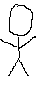 За перевалом- перевал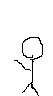 Необозримое пространство за горамиПеревал- наиболее низкое место в горах, доступное для перехода.                                              Ход урока:Чтение текста на уроке.Цель урока:  определить основную мысль рассказаОбсуждение рассказа:-Какие ваши первые впечатления?( Вот что сказала одна из учениц : Прочитав рассказ, я совсем не поняла его. Этот текст мне показался скучным и неинтересным. )-Сколько лет работал автор над этим очень маленьким по объёму произведением? (6 лет)-Как вы думаете, почему? (6лет раздумий и творческих поисков! Это наводит на мысль, что рассказ имеет глубочайший смысл)-«Перевал»- это как чемодан с двойным дном. О чём он? Что на первом плане? ( Путник и его лошадь в непогоду пытаются перейти перевал в горах)-Если сравнить поведение человека и лошади, одинаковы они или различны? (Лошадь- одно из самых выносливых животных, испытывает горькую безнадёжность, «стоит, покорно опустив голову…» А человек борется с непогодой и своим собственным бессилием.)- Почему? Что движет путником в этих трудных условиях? (Надежда)-На что он надеется? (За перевалом отдых, еда, тепло очага)-Рассмотрите рисунки на доске( За перевалом- новый перевал, который снова нужно преодолеть)4) Слово учителя:           Я уже сказала о том, что есть второй план у этого рассказа. Всё человечество живёт « по принципу перевала». Вся человеческая жизнь состоит из перевалов: смерть близкого человека, предательство лучшего друга, потеря состояния… И каждый человек должен преодолевать эти проблемы, препятствия в надежде на лучшее будущее.А сейчас попытайтесь определить основную мысль текста. Отрывки из рецензий учащихся:1) «Сейчас наши жизненные обстоятельства представляют собой перевал, где мы- путники, где никто не знает, что ждёт его впереди. Но я верю, что в России всё будет хорошо и «воспрянет русский дух».2) «Основная мысль сводится к следующему: во-первых, никогда нельзя терять надежду на лучшее; во-вторых, быть выносливым и терпеливым в жизни, и, наконец, помогать обрести надежду людям, которые её потеряли»5)Домашнее задание: письменно объяснить актуальность философской прозы. 